一师一优“部优课”观看方式第一步：打开网页http://1s1k.eduyun.cn/portal/html/1s1k/course/1.html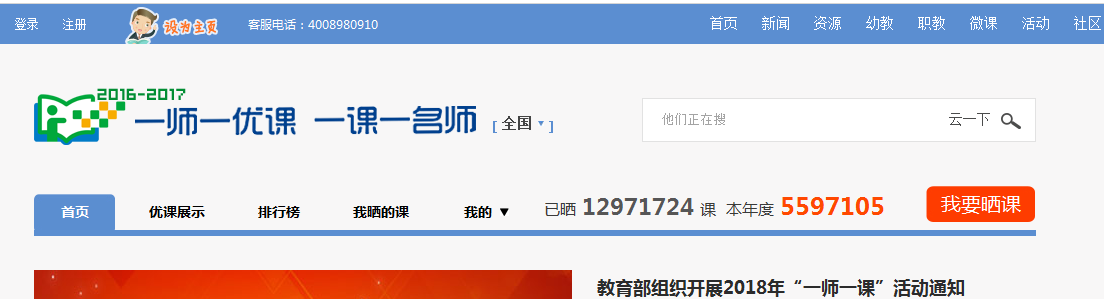 第二步：选择“优课展示”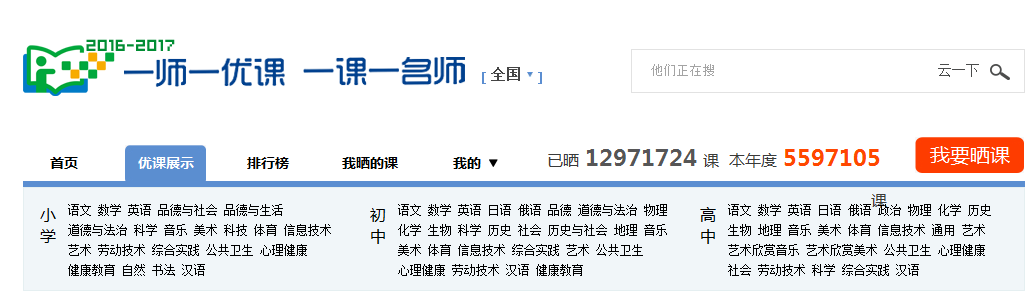 第三步：选择“学科”，点击右侧的“更多”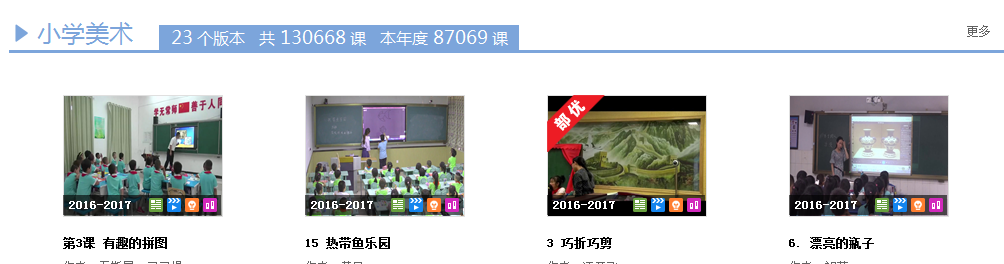 第四步：选择“版本”－“年级”－“筛选条件”中选择部优－“查询”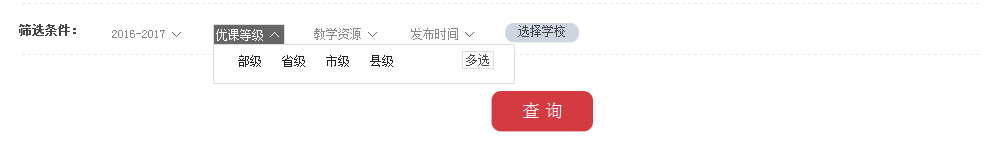 特别提醒：报名时，要查看所有年份的部优情况。第五步：浏览学习“教学设计”、“课堂实录”、“教学资源”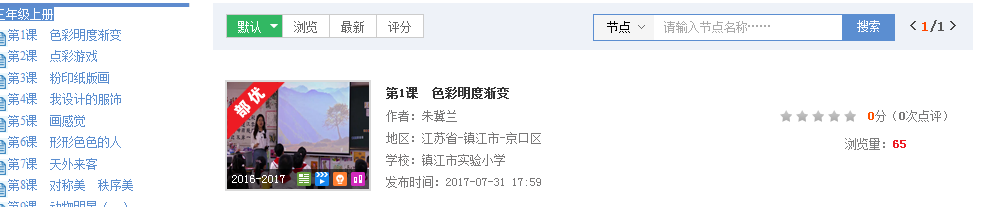 